FrazaPrevodLekcijaHallozdravo1Guten Morgendobro jutro1Guten Tagdobar dan1Guten Abenddobro veče1Freut michdrago mi je1Auf Wiedersehendo viđenja1Gute Nachtlaku noć1TschüsĆao (odlazak)1Auf Wiederörendo slušanja/u tel.razgovorima1Herzlich willkommendobrodošli od srca1EntschuldigungIzvinite1Tut mir leidŽao mi je1 Bittemolim1 Dankehvala1Vielen DankPuno hvala1Wie geht's?Kako je?2im Momentu ovom trenutku2noch einmaljoš jednom2auf Deutschna nemačkom3zum Beispielna primer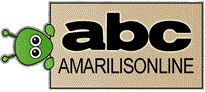 3Wie bitte?Kako molim?3zu Hausekod kuće3leidernažalost4vor allempre svega4Vorsicht!Oprez!4Es ist … (Uhr)Sada je … časova5Es ist halb …Sada je pola … (sati)5Es ist virtel vor/nach…Sada je četvrt do/posle … (sati)5Es ist kurz vor/nachSada je malo do/posle … (sati)5Es ist gleich … (Uhr)Sada je skoro … (sati)5Um … Uhr.U … sati.5Wie spät ist es?Koliko je sati?5Von (Uhr)… Bis … (Uhr)Od … do … (sati)5Am Morgen/VormittagUjutro/pre podne5In der Nachtnoću5Am Montag/Dienstag…U ponedeljak/utorak…5Jeden MontagSvakog ponedeljka5Jeden MorgenSvako jutro5Hausaufgaben machenraditi domaće zadatke5spazieren gehenići u šetnju5ins Bett gehenići u krevet5Briefe schreibenPisati pisma6Fahrrad fahrenVoziti bicikl6Freunde treffenSretati prijatelje6im Internet surfenSurfovati internetom6Ski fahrenSkijati6Sport machenBaviti se sportom6Im Norden/Südenna sever/jug6Im Frühling/Sommeru proleće/leto6Nach Hause(ići) kući7